СВЕТИЛЬНИКИ ОБЩЕГО НАЗНАЧЕНИЯ СТАЦИОНАРНЫЕ ДЛЯ НАРУЖНОГО ОСВЕЩЕНИЯ (САДОВО-ПАРКОВЫЕ), ТМ «FERON», СЕРИИ: PLМОДЕЛь: PL616Инструкция по эксплуатации и технический паспортНазначение изделияСветильники стационарные садово-парковые “Feron” серии PL для крепления на столб предназначены для общего и декоративного освещения садовых дорожек, декоративных лужаек, скверов, детских площадок, загородных участков, фасадов зданий и пр. Светильники работают от сети переменного тока с номинальным напряжением 230В/50Гц. Светильники не предназначены для использования на средствах наземного и водного транспорта, а также во взрывопожароопасных зонах.Перед началом эксплуатации светильника ознакомьтесь с данной инструкцией.Технические характеристикиВнешний вид светильников и схема сборки: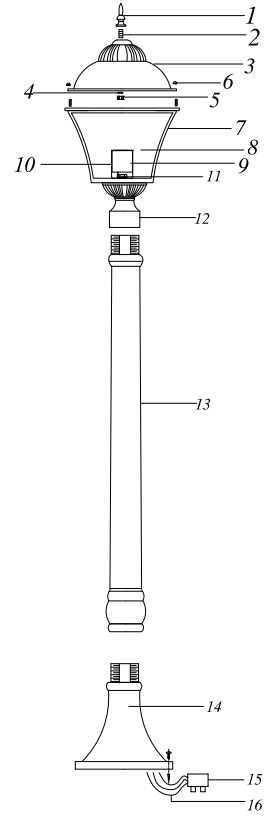 1 – балясина; 2 – резьбовое крепление; 3 – верхняя крышка; 4 – гровер; 5 – гайка; 6 – винты; 7 – каркас; 8 – стеклянный рассеиватель; 9 – ламподержатель; 10 – патрон; 11 – резьбовое крепление; 12 – основание светильника; 13 – столб; 14 – постамент; 15 – клеммная колодка; 16 – провод защитного заземления.Технические характеристики:КомплектностьСветильник;Инструкция по эксплуатации;Крепежный комплект.Указания мер безопасностиЗапрещается во избежание несчастных случаев производить ремонт, чистку светильника и заменять лампу в светильнике без отключения напряжения в линии питания светильников. Помните!!! Напряжение 230В переменного тока опасно для жизни и здоровья.Монтаж и подключение светильника должен осуществлять квалифицированный персонал, имеющий допуск по электробезопасности не ниже III. При необходимости обратитесь к квалифицированному электрику.Радиоактивные и ядовитые вещества в состав светильника не входят.Подготовка изделия к работе и техническое обслуживаниеВнимание! Установка светильника должна производиться квалифицированными специалистами, исключение составляют чистка и замена ламп. Перед установкой убедитесь, что электрическое питание сети отключено. Подключение светильника необходимо осуществлять через устройство защитного отключения, рассчитанное на дифференциальный ток не более 30мА. Помните, что при наружной установке светильников все места электрических соединений должны быть надежно изолированы и герметизированы.Для сборки и монтажа светильника воспользуйтесь рисунком внешнего вида светильника. Для установки светильника необходимо выполнить следующие операции:• Подведите провода питающей сети к месту установки (фаза, нейтраль, провод защитного заземления). Питающее напряжение должно быть отключено. Фаза питающего кабеля должна подаваться через защитный автоматический выключатель на 10А. Кабель должен быть защищен от механических повреждений.
• Соедините провода питания светильника к сети при помощи клеммной колодки: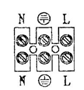 • Закрепите ламподержатель с патроном лампы к нижней половине светильника, используя полый резьбовой крепеж, шайбу и гровер.• Установите лампу в патрон.• Используя резьбовой крепеж, одну гайку и один гровер, привинтите балясину к верхней части светильника.• При помощи крепежных винтов и гайки, соедините верхнюю и нижнюю части светильника.• Используя резьбовое крепление, гайку и гровер закрепите светильник на постамент.Для установки лампы или замены перегоревшей лампы необходимо выполнить следующие операции:
• отключить светильник от сети питания,
• снять плафон (нижняя крышка) рассеивателя светильника,
• выкрутить (вкрутить) лампу,
• установить плафон рассеивателя светильника в рабочее положение.Характерные неисправности и методы их устраненияСрок службы и хранениеСрок службы светильников не менее 5 лет, срок сохранности - не менее 2 лет со дня отгрузки потребителю Светильники хранятся в картонных коробках, в ящиках или на стеллажах в сухих и отапливаемых помещениях.ТранспортировкаСветильник в упаковке пригоден для транспортировки автомобильным, железнодорожным, морским или авиационным транспортом.УтилизацияСветильники не содержат в своем составе дорогостоящих или токсичных материалов и комплектующих деталей, требующих специальной утилизации. По истечении срока службы светильник необходимо разобрать на детали, рассортировать по видам материалов и утилизировать по правилам утилизации бытовых отходов.СертификацияПродукция сертифицирована на соответствие требованиям ТР ТС 004/2011 «О безопасности низковольтного оборудования», ТР ТС 020/2011 «Электромагнитная совместимость технических средств», ТР ЕАЭС 037/2016 «Об ограничении применения опасных веществ в изделиях электротехники и радиоэлектроники». Продукция изготовлена в соответствии с Директивами 2014/35/EU «Низковольтное оборудование», 2014/30/ЕU «Электромагнитная совместимость».Информация о производителе и дата производстваСделано в Китае. Изготовитель: Ningbo Yusing Electronics Co., LTD, Civil Industrial Zone, Pugen Vilage, Qiu’ai, Ningbo, China/ООО "Нингбо Юсинг Электроникс Компания", зона Цивил Индастриал, населенный пункт Пуген, Цюай, г. Нингбо, Китай. Официальный представитель в РФ: ООО «ФЕРОН» 129110, г. Москва, ул. Гиляровского, д.65, стр. 1, этаж 5, помещение XVI, комната 41, телефон +7 (499) 394-10-52, www.feron.ru. Импортер: ООО «СИЛА СВЕТА» Россия, 117405, г. Москва, ул. Дорожная, д. 48, тел. +7(499)394-69-26Информация об изготовителе нанесена на индивидуальную упаковку. Дата изготовления нанесена на корпус светильника в формате ММ.ГГГГ, где ММ – месяц изготовления, ГГГГ – год изготовления.Гарантийные обязательстваГарантийный срок на товар составляет 1 год (12 месяцев) со дня продажи. Гарантия предоставляется на качество сборки и работоспособность светильника.Гарантийные обязательства осуществляются на месте продажи товара, Поставщик не производит гарантийное обслуживание розничных потребителей в обход непосредственного продавца товара.Началом гарантийного срока считается дата продажи товара, которая устанавливается на основании документов (или копий документов) удостоверяющих факт продажи, либо заполненного гарантийного талона (с указанием даты продажи, наименования изделия, даты окончания гарантии, подписи продавца, печати магазина).В случае отсутствия возможности точного установления даты продажи, гарантийный срок отсчитывается от даты производства товара, которая нанесена на корпус товара в виде надписи, гравировки или стикерованием. Гарантийные обязательства не выполняются при наличии механических повреждений товара или нарушения правил эксплуатации, хранения или транспортировки.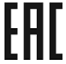 Напряжение питания230В/50ГцИсточник светаЛампа накаливания/энергосберегающая лампа/ светодиодная лампа (нет в комплекте)Максимально допустимая мощность лампы60Вт/20Вт/10ВтПатронЕ27Степень защиты от пыли и влагиIP44Класс защиты IДиапазон рабочих температур-50°..+50°СКлиматическое исполнениеУ1Относительная влажностьНе более 90%Атмосферное давление650-800 мм.рт.ст.Материал корпусаАлюминиевый сплавМатериал плафонаСтеклоРазмер постаментаСм. на упаковкеГабаритные размеры (д×ш×в)См. на упаковкеВнешние проявления и дополнительные признаки неисправностиВероятная причинаМетод устраненияПри включении светильника лампа не зажигаетсяОтсутствует напряжение в питающей сетиПроверьте наличие напряжения питающей сетиПри включении светильника и наличия напряжения в питающей сети лампа не зажигаетсяНеисправна лампа Замените лампу на исправную. При включении светильника и наличия напряжения в питающей сети лампа не зажигаетсяНарушена целостность электрических цепей в светильнике или кабельной канализацииПри отключении светильника проверьте с помощью измерительного прибора целостность цепей